Жили-были на свете старик со старухой, и был у них маленький сынок. Как-то утром замесила старуха тесто, скатала пончик и посадила его в печку, чтобы он испекся.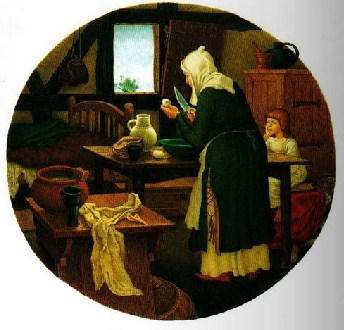 — Смотри за Джонни-пончиком, пока мы с отцом будем на огороде работать,- сказала она мальчику.И родители ушли окучивать картошку, а сынишку оставили смотреть за печкой. Но ему это вскоре надоело. Вдруг слышит он какой-то шум, взглянул на печку и видит-дверца печки сама собой открывается и выскакивает оттуда Джонни-пончик.Как покатится Джонни-пончик прямо к открытой двери! Мальчик бросился закрывать ее, но Джонни-пончик оказался проворнее — выкатился за дверь, перекатился через порог, скатился со ступенек и покатился по дороге. Со всех ног погнался за ним мальчик, клича родителей. Те услышали крик, бросили свои мотыги и тоже пустились в погоню. Но Джонни-пончик уже был далеко и вскоре скрылся из виду. А старик со старухой и мальчик так запыхались, что уселись на скамью дух перевести.Вот покатился Джонни-пончик дальше и вскоре прикатился к двум рабочим, что рыли колодец. Они перестали работать и спрашивают:— Куда спешишь, Джонни-пончик? А Джонни-пончик им в ответ:— Я от деда убежал, я от бабки убежал, от мальчонки убежал, и от вас я убегу!— От нас? Ну, это мы еще посмотрим! — сказали рабочие.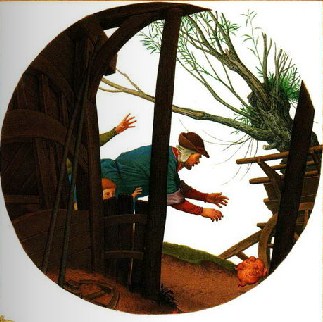 Бросили кирки и погнались за Джонни-пончиком. Но куда там! Разве его догонишь? Пришлось рабочим сесть у дороги передохнуть.А Джонни-пончик покатился дальше и вскоре прикатился к двум землекопам, что рыли канаву.— Куда спешишь, Джонни-пончик? — спросили они. А Джонни-пончик им:— Я от деда убежал, я от бабки убежал, от мальчонки убежал, от двух рабочих убежал, от вас тоже убегу!— От нас? Ну, это мы еще посмотрим! — сказали землекопы.Бросили заступы и тоже погнались за Джонни-пончиком. Но Джонни-пончик бежал быстрее. Увидели землекопы — не поймать им Джонни-пончика, перестали за ним гнаться и присели отдохнуть.А Джонни-пончик покатился дальше и вскоре прикатился к медведю.— Куда спешишь, Джонни-пончик? — спросил медведь.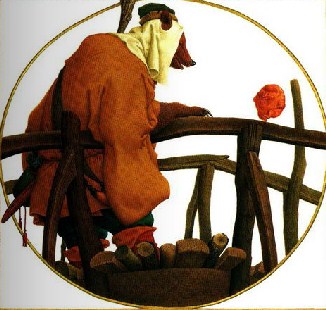 А Джонни-пончик в ответ:— Я от деда убежал, я от бабки убежал, от мальчонки убежал, от двух рабочих убежал, от землекопов убежал, и от тебя я убегу!— От меня? — проворчал медведь.- Ну, это мы еще посмотрим!И медведь со всех ног пустился в погоню за Джонни-пончиком. А тот бежал без оглядки, и вскоре медведь так отстал, что и сам увидел — не угнаться ему за беглецом. Ну он и растянулся у дороги, передохнуть захотел.А Джонни-пончик покатился дальше и вскоре прикатился к волку.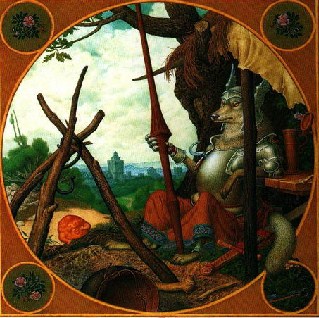 — Куда спешишь, Джонни-пончик? — спросил волк. А Джонни ему свое:— Я от деда убежал, я от бабки убежал, от мальчонки убежал, от двух рабочих убежал, от землекопов убежал, от медведя убежал, и от тебя я убегу-у-у!— От меня! — огрызнулся волк.- Ну, это мы еще посмотрим!И волк пустился вскачь за Джонни-пончиком. Но тот катился все быстрей и быстрей, так что волк тоже отчаялся догнать его и улегся отдохнуть.А Джонни-пончик покатился дальше и вскоре прикатился к лисе, что тихонько лежала в углу ограды.— Куда спешишь, Джонни-пончик? -спросила лиса ласковым голосом.А Джонни-пончик опять:— Я от деда убежал, я от бабки убежал, от мальчонки убежал, от двух рабочих убежал, от землекопов убежал от медведя убежал и от волка убежал. От тебя, лиса я тоже убегу-у-у!Тут лиса наклонила голову набок и говорит:— Что-то я тебя плохо слышу, Джонни-пончик. Подойди-ка поближе!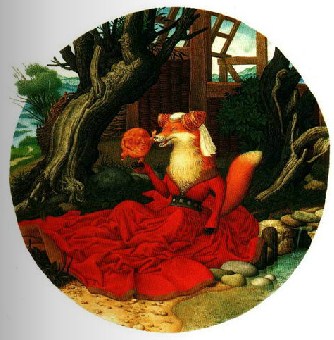 Джонни-пончик подкатился к лисе и громко повторил:— Я от деда убежал, я от бабки убежал, от мальчонки убежал, от двух рабочих убежал, от землекопов убежал, от медведя убежал и от волка убежал. От тебя, лиса, я тоже убегу-у-у!— Никак не расслышу. Подойди еще чуточку ближе! — попросила лиса слабым голосом. А сама вытянула в сторону Джонни-пончика шею и приложила лапу к уху.Джонни-пончик подкатился еще ближе, наклонился к самому уху лисы и прокричал что было силы:— Я от деда убежал, я от бабки убежал, от мальчонки убежал, от двух рабочих убежал, от землекопов убежал, от медведя убежал и от волка убежал. От тебя, лиса, я тоже убегу-у-у!— От меня? Ну нет! — тявкнула лиса и мигом схватала Джонни-пончика своими острыми зубами.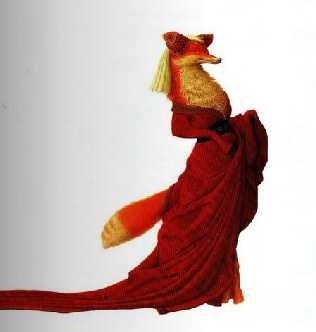 